Муниципальное АВТОНОМНОЕ ДОШКОЛЬНОЕ ОБРАЗОВАТЕЛЬНОЕ Учреждение ДЕТСКИЙ САД № 134 ГОРОДА ТЮМЕНИ(МАДОУ д/с № 134 города Тюмени)КОНСУЛЬТАЦИЯ Задания и упражнения для профилактики оптической дисграфии (формирование пространственного восприятия и зрительного гнозиса)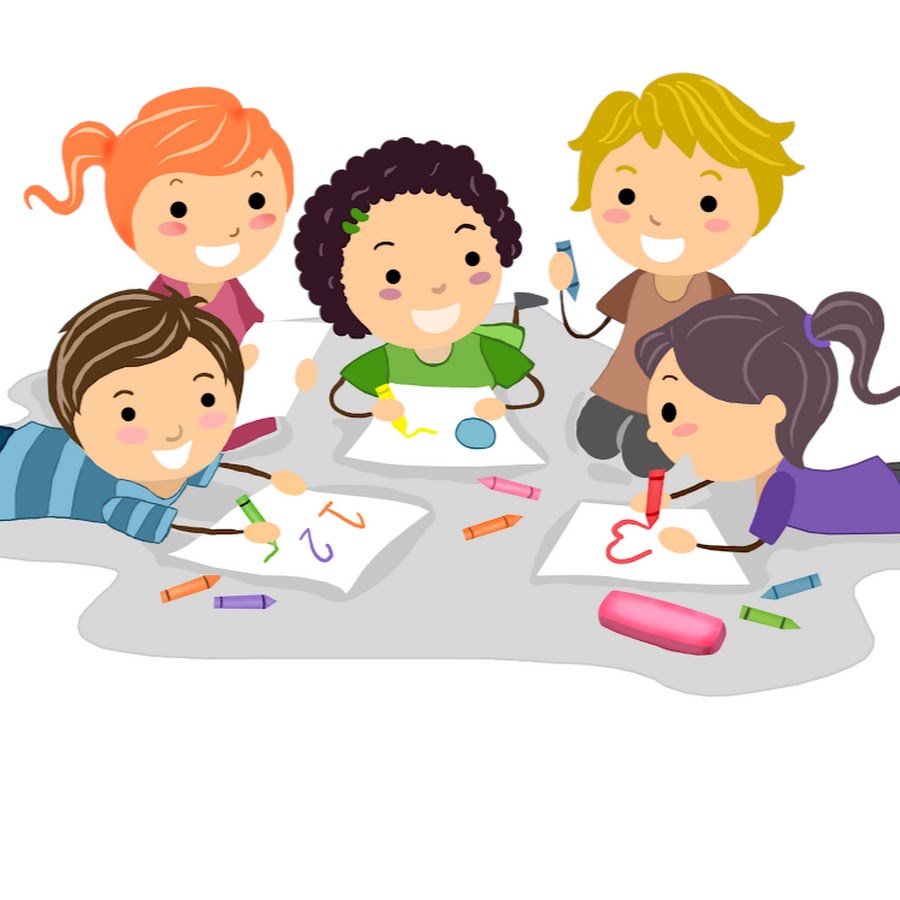                                                Материал    подготовила:                                 учитель-логопед                                                                         высшей квалификационной категории                                                       Баранова Евгения ПетровнаПрофилактика оптической дисграфии у детей 6-7 лет (упражнения и задания)Формирование пространственного восприятия.        Пятилетний ребёнок должен понимать, где правая рука, а где левая. Для того, чтобы он это запомнил, следует напоминать, что мы держим ложку в правой руке, что карандаш нужно взять в правую руку. Это не касается левшей. Им следует говорить наоборот.        Шестилетнему ребёнку нужно объяснить, что справа находится правый глаз, правый карман, правая нога и т.д. следует научить находить правые части тела у человека, сидящего напротив.Задание 1. Где находится яблоко? Что нарисовано слева от винограда?   Задание 2. Дорисуй половинку предметов.Задание 3. Обведи машинки, которые едут вправо.Задание 4. Раскрась правую руку.Задание 5. Раскрась правую часть комбинезона жёлтым цветом, а левую – красным.Задание 6. Найди дорогу в гараж и расскажи шофёру, как туда добраться.Задание 7. Двигайся по указанному пути.Помоги Незнайке добраться домой, сделав 18 шагов по карте.Карта: вниз, вправо, вниз, вниз, вправо, вверх, вверх, вправо, вверх, вправо, вниз, вниз, влево, вниз, вправо, вправо, вверх, вверх.Игра «Очередь у кассы». Взрослый выстраивает перед ребёнком несколько игрушек в ряд и спрашивает: «Где стоит зайчик?». Нужно обучить детей нескольким правильным ответам: «Зайчик стоит за…, зайчик стоит перед…, зайчик стоит между…».Задание 8. Наведи порядок в комнате, назови, что находится не на своём местеЗадание 9. Расскажи, кто куда спрятался.Задание 10. Какое дерево выше? Ниже? Ствол у какого дерева толще? Тоньше?«Распознай буквы — получишь слово». Из объемной азбуки составьте слово (из 3 — 4 букв) и предложите ребенку, последовательно ощупав все буквы, прочитать его. Более сложным является вариант, когда буквы даются в произвольном порядке: их нужно опознать, назвать и запомнить, а затем составить из них слово.13. «Разрезные картинки». Даются два одинаковых изображения: целое (образец) и разрезанное на несколько частей: на две (по горизонтали, вертикали), на четыре, шесть, девять; на части в виде полос, квадратов или любой неправильной формы. Ребенок складывает разрезанное изображение сначала по образцу, затем без него. Количество фрагментов должно соответствовать актуальным возможностям ребенка. Постепенно оно увеличивается, а элементы усложняются по конфигурации.14. «Выбор недостающего фрагмента изображения». Предлагается картинка (предметный рисунок, сюжетная картинка, геометрический рисунок, орнамент и т.д.) с отсутствующими фрагментами и набор недостающих кусочков. Необходимо подобрать нужный фрагмент. В изображении может не хватать как одного, так и нескольких фрагментов. Можно попросить ребенка дорисовать недостающую часть.15. «Чего здесь не хватает?». Внимательно посмотрев на изображение предмета с недостающими деталями, ребенку надо найти и исправить (дорисовать) «ошибки художника». При затруднениях ему показывают правильное изображение предмета и проводят сравнение.16. «Дорисуй предмет до целого». Дается изображение с неполным количеством элементов. Надо дорисовать отсутствующие элементы в заданном рисунке и назвать их. Предмет может быть не дорисован по оси (справа или слева), могут отсутствовать некоторые его части.17. «Загадочные рисунки». Нужно разглядеть, раскрасить и сосчитать изображенные на рисунке зашумлённые предметы.18. «Что здесь изображено?». Узнавание «зашумленных» (наложенных, перечеркнутых и т.п.) геометрических фигур; различных предметов, букв, цифр, одинаковых и различных по величине, форме и цвету. Варианты этого задания легко придумать в зависимости от возраста и возможностей ребенка.19. «Что перепутал художник?». В изображениях любых предметов, животных, лиц, целых сюжетов и т.п. ребенок должен найти не свойственные им детали, объяснить, как исправить ошибки.20. «Фигура и фон». Нарисуйте или подберите стимульный материал, где основу составляет фон (более или менее часто расставленные точки или значки любой конфигурации; различные пересекающиеся линии, переплетающиеся листья и т.п.). Ребенку предлагается различить на таком фоне фигуры, т.е. найти, показать и назвать все «замаскированные» в этом «шуме» изображения (предметы, буквы, цифры и т. д.)21. «Лабиринт».  Ребенку предлагаются разного рода «лабиринты» в виде перепутанных нитей от воздушных шариков, тропинок, коридорчиков. К каждой картинке дается соответствующее задание («У кого какой шарик?», «Помоги выйти» и т.п.). Примеры таких заданий легко придумать или выбрать из имеющейся литературы. Задание целесообразно выполнять следующим образом: сначала сконструировать лабиринт на полу с помощью подручных средств (стульев, скамеек и т.п.), специальных геометрических форм и предложить ребенку пройти по нему. Потом, на бумаге — дать задание ребенку провести по лабиринту пальцем, затем — карандашом, и лишь потом проследить путь исключительно глазами.22. «Найди все предметы». Дайте ребенку бланк, на котором вразброс нарисовано большое количество различных простых предметов, геометрических фигур, цифр, букв. Попросите его найти и вычеркнуть все изображения одного вида.Формирование буквенного гнозиса.Знакомя детей с буквами, нужно прописывать их в воздухе, выкладывать из счётных палочек, проволоки, лепить из пластилина, обводить, раскрашивать и штриховать их. Всё это будет подключать кинестетические чувства ребёнка для лучшего запоминания зрительного образа буквы.Для закрепления материала можно использовать следующие задания.Задание 1. Найди неверно написанные буквы.Задание 2. Найди букву среди других букв.Задание 3. Назови замаскированные буквы.Задание 4. Допиши буквы.